Periodical Quality Assurance Report Tasks carried out in the 1st year of the Project (M1 to M18) v1.4 / Task 4.2. June 1, 2021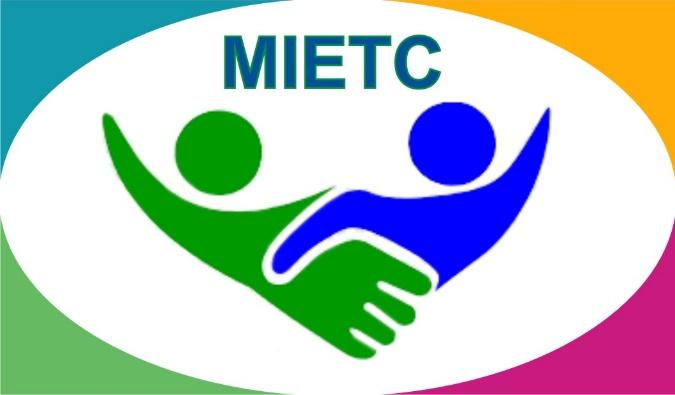 DEVELOPMENT OF A MASTER PROGRAMME IN THE MANAGEMENT OF INDUSTRIAL ENTREPRENEURSHIP FOR TRANSITION COUNTRIES610198-EPP-1-2019-1-ES-EPPKA2-CBHE-JPPartners :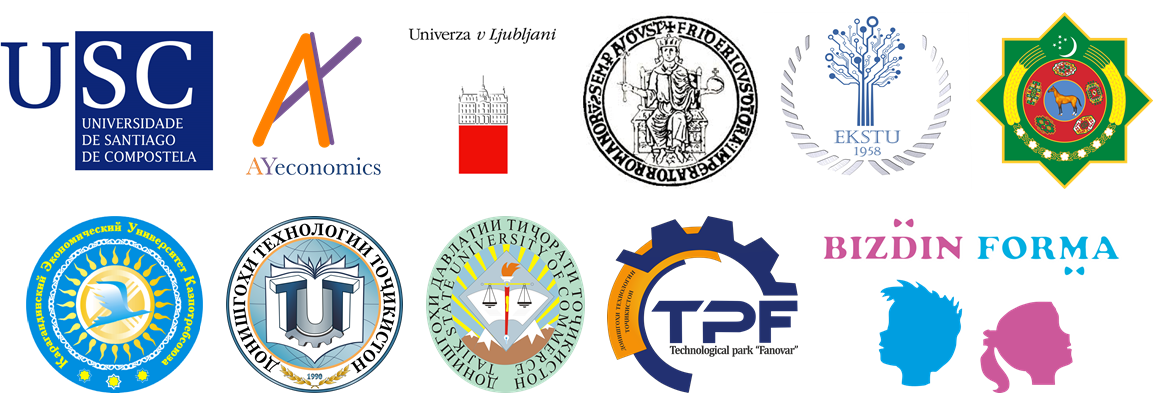 	Table of Contents	Introduction and ObjectivesThe Periodical Quality Assurance Report (PQAR) assesses the tasks carried out in the first year of the project implementation (M1-M18), compares the actual output with that of planned one, highlights the main problems and weaknesses, and provides recommendation on how to improve the process and expected results.  According to the Quality Assurance Plan (QAP) tasks of reported period are evaluated within the following criteria: Ensure consistency of the format of all the project materials.Ensure traceability of the actions and results.Identify potential problems or weaknesses with the purpose of correcting them.Improve the overall quality of the project results and outputs.Ensure long-term sustainability of the project results.1. Project Management Evaluation1.1 Kick-off meetingIn the scope of the MIETC project, the online Kick-off meeting took place on the 12th and 13th of March 2020. The project coordinator sent each partner a Kick-off meeting agenda. After the meeting, minutes were elaborated and uploaded to an online project repository, it is accessible to all partners.  According to the list of attendance 42 participants from 11 partner institutions participated at the on-line meeting.  Number of participants from partner institutions presented in Table 1.  Table 1.1 - Number of ParticipantsParticipants from 3 partner institutions did not participate in the Kick-of meeting:P7 – Turkmen State Institute of Economics and Management;P12 –Centre of Technologies of Academy of Science of Turkmenistan;P13 – Technopark FANOVAR (Tajikistan).During the kick-off meeting, all participants actively participated in discussion of 10 partners’ presentations according to the approved agenda (all presentations are available on the online project repository). Moreover, the participants discussed the technical, financial and administrative issues; strategies concerning quality assurance, content development, management, dissemination, sustainability, entrepreneurship centres and English training. Strength of the kick-off meetingComprehensive introduction of the project management issues Concept of strategies were presented within respective project WPs assigned Usage of the project-approved template for reports and other documentsHigh quality of online meeting platform Team coherence and reciprocity Weaknesses Absence of surveys of kick-off meeting participants No revision of the outputs by the MBRecommendations Conduct post-event surveys Involve MB in output revision process Encourage all project partners to participate in all project-related meetings1.2. Financial management and administrationDuring the online kick-off meeting, the financial manager and administration from USC have thoroughly clarified the details of the Financial Management Guide (FMG) and this guide was made available on the online project repository for partners.Partners timely report about activities carried out per 6 months. Moreover, first and second instalments for financial transfers for staff and equipment expenses for the reported period were made in Compliance with the regulatory framework except for TSUC which exceeded the allocated fund by 11% due to increase of price for equipment (see Table 2).  The planned travels did not take place due to Covid-19, and for this reason the project was extended for another year. Table 1.2 – 1st Year Consolidated Expenditure Report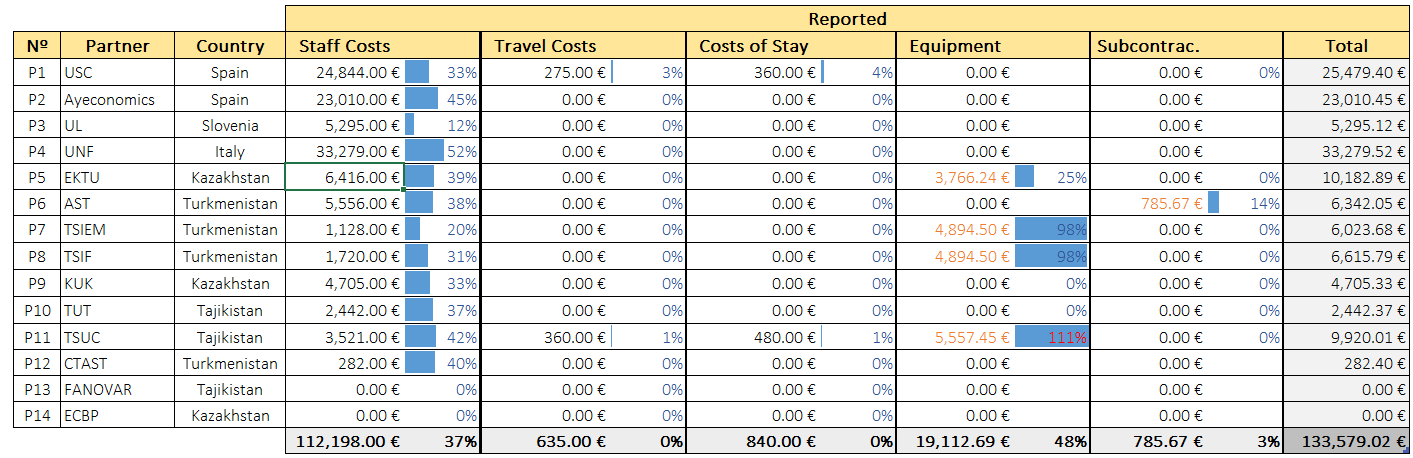 Strength Financial management is carried out pursuant to Financial Management  Guide (FMG). All project partners received two tranches and all their spending during the reported period are in line with the planned budget; except for in-person meetings.Weaknesses:Due to COVID-19, all the planned visits were canceled and thus the planned budget for such purposes (tickets, allowances, accommodation, etc) was frozen. RecommendationsFor each reported period revision of the outputs should be provided by the MB TUT (P10) should purchase the planned equipment in accordance with the regulatory framework.1.3. Project internal communication and coordinationWithin the reported period the following outputs were achieved within the current component:Internal Communication and Coordination Plan consisting regulatory frameworkroles of the distributed management bodiesdecision-making processconflict resolution mechanismcommunication tools and proceduresCommunication channels set upProject repository set upShould be noted that USC developed the Internal Communication and Coordination Plan to ensure effective coordination and administration of the project. All partners were actively involved in internal communication through email, online meetings and online resource repository under the coordination of the project coordinator – USC. Furthermore, involved partners actively participated in the discussion of the following project issues:FinanceDrafts of strategies Surveying and marketing analysis Labour market needs and employer participation Curriculum designEquipment purchases, etc. StrengthSuch elaborated internal communication and coordination plan helps to conduct work within the project at a good and effective level.Effectiveness of project coordination can be confirmed through the following activities:Timely informing participants about the upcoming events and sharing supporting materials;Consultations and providing professional assistance regarding project-related issues (e.g. assisting in preparing a partner's financial documents, decision-making, etc.)Highly responsive to any inquiries from project partners Recommendation All outputs of this component should be revised by the MB and shortcoming proposed for consideration 2. Evaluation of Project Preparation  2.1. Development of guidelines for target group surveyThe Guideline for Target Group Surveys was developed by AYeconomics aimed at determining skills in shortage for the industrial sector taking into consideration all stakeholders (industry, HEIs, graduates, employees) (Picture 2.1).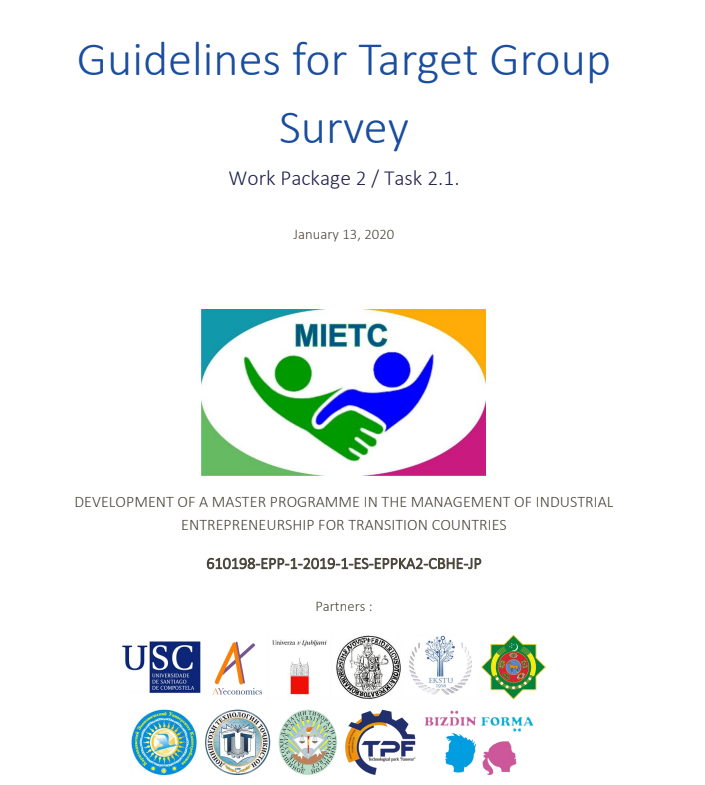 Picture 2.1 – Title page of the GuidelinesIn the reported period 2 round surveys were conducted in accordance with the Guidelines which included skill needs assessment, quantitative and qualitative analysis (Delphi Analysis) of Central Asian partner labour markets.The survey was sent to stakeholders from CA partners in Russian language, based on English version of the survey, to make it easier and more understandable. Extra skills were added based on the suggestions of experts and the results of the first round in order for the participants to come to a consensus. Since the second round of the survey was made individually for Tajikistan, the logical chain was preserved only to determine which group the experts belong to. StrengthSurveys were professionally conducted in accordance with the Guidelines for each Target Group.  RecommendationSurvey results should be revised by the AB2.2. Implementation of Workshops/Survey with stakeholders (3 per HEI)	In the framework of the capacity building project "Development of a Master Program in the Management of Industrial Entrepreneurship for Transition Countries" (MIETC), Delphi survey – adherent to the guidelines for the market need analysis developed within the MIETC project –   was conducted to identify the skill requirements of the labour markets in each of the Central Asia countries included in the project and to adjust the contents of the master programme (Picture 2.2).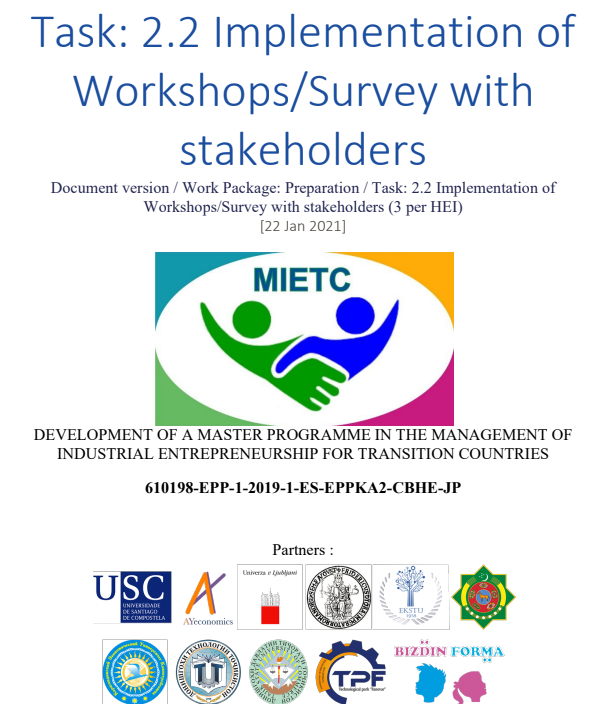 Picture 2.2 – Title Page of the ReportTable 2.1 – Response Rates to Delphi Survey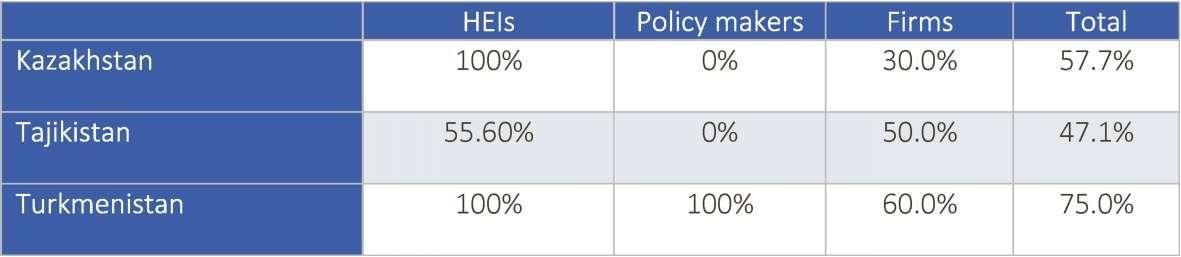 The response rate is almost 50% in Tajikistan, 58% in Kazakhstan and 60% in Turkmenistan. However, while HEIs show a high response rate, firm response rate is much lower, particularly for Kazakhstan with 30%. No replay from Policy makers from Kazakhstan and Tajikistan was received. However, it's also true that the number of policy makers in the expert list was a maximum of two per region from about 15 experts. After the Delphi Survey results were obtained, a workshop was held to discuss them and propose policy recommendations for improvement. 15 people from 6 project partners participated in the workshop:Table 2.2 – Workshop participants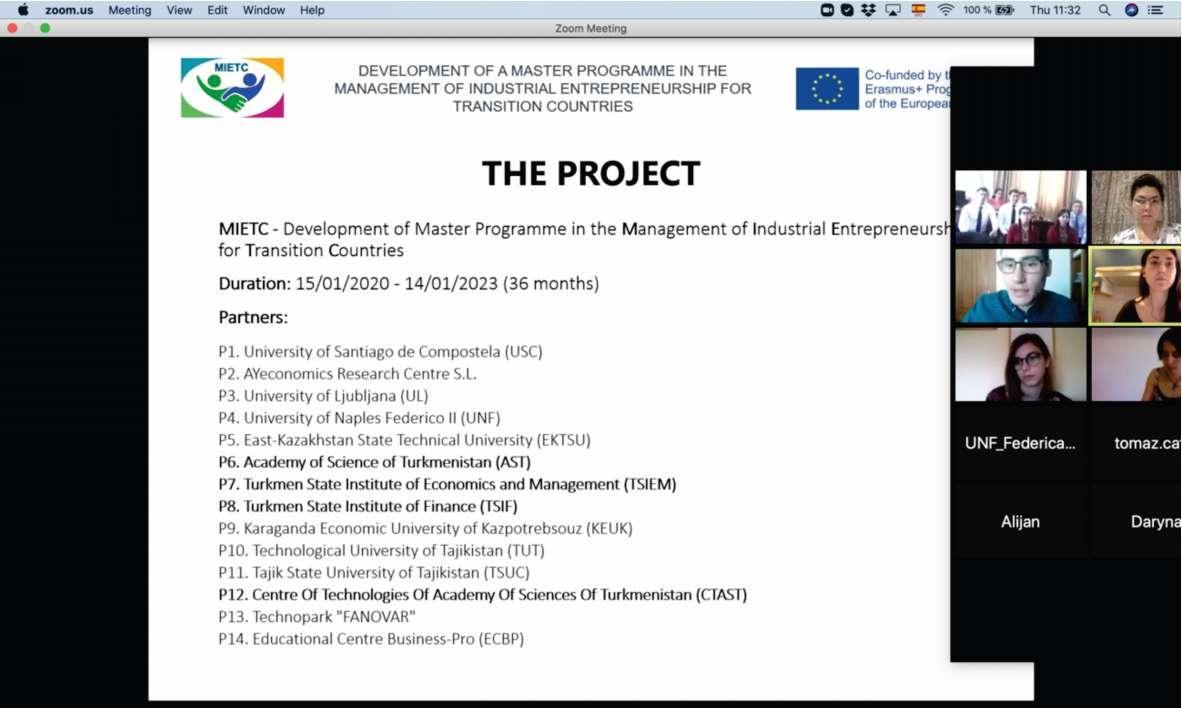 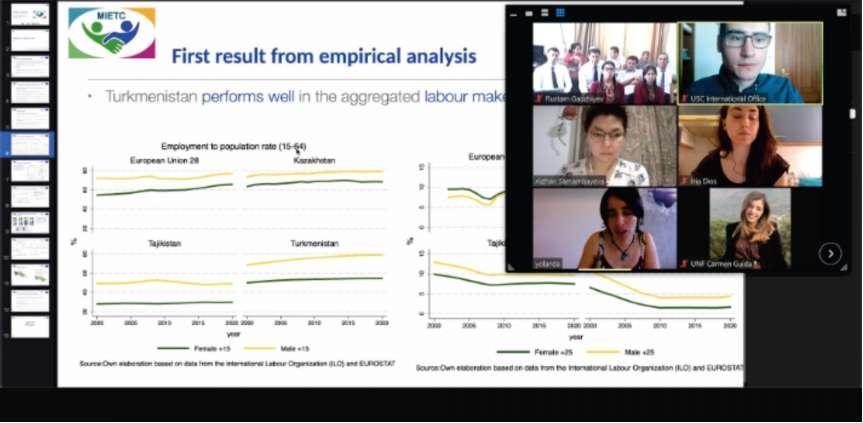 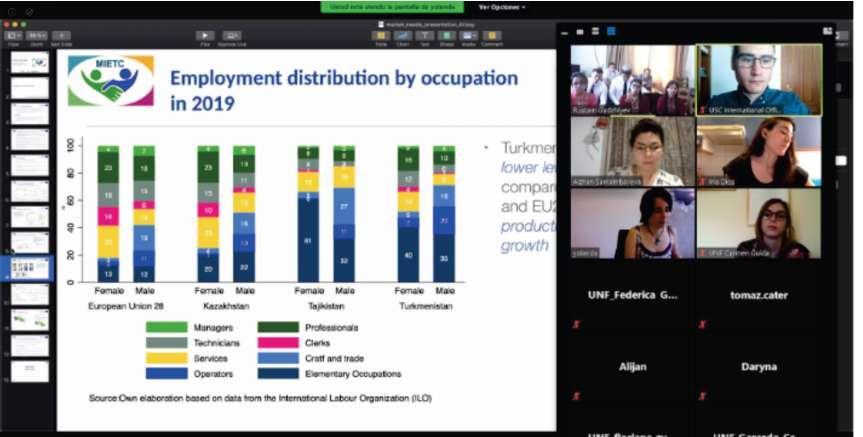 2.3. Analysis of needs and competences	Market Needs Analysis According to the plan in the reported period an extensive market needs analysis was carried out with an aim to identify skills shortages and mismatch in Central Asian countries, specifically, Kazakhstan, Tajikistan and Turkmenistan. The European Union average is taken as a benchmark for comparison reasons. Moreover, this report is aimed to shed light on the skills shortage and uncover causes of market underperformance (Picture 2.3). 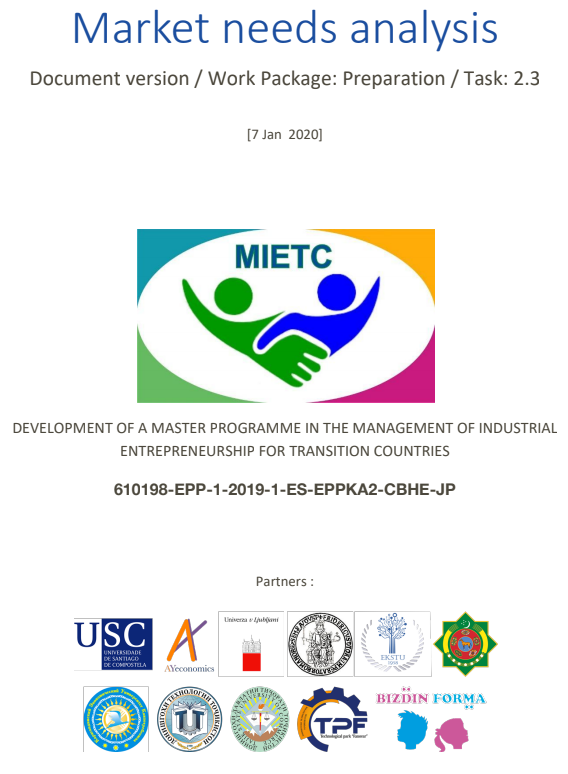 Picture 2.3 – Title Page of the ReportThe report starts with broad analysis of macroeconomic and labour market indicators to have a general picture of economic performance of observed countries. Then, the analysis is narrowed down to the deeper regional analysis of the labour market within each country discovering interregional disparities and skills shortage in some regions caused by low labour mobility. The next level of research identifies skills needed at the firm level and specifies the type of skills by type of firm. Finally, research provides trends and forecasts that will affect the future skills demand. Conclusion is in the final chapter of the document.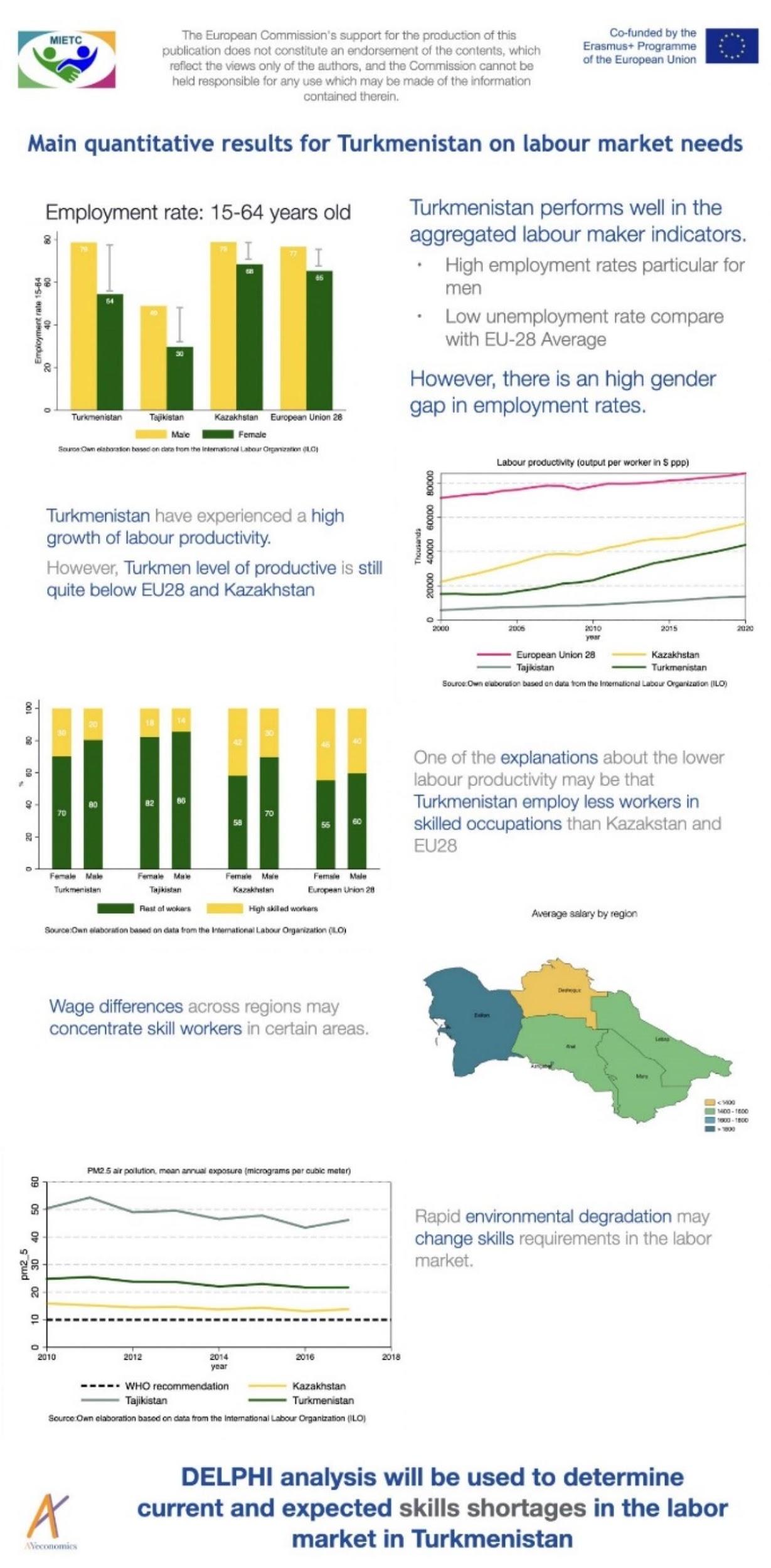 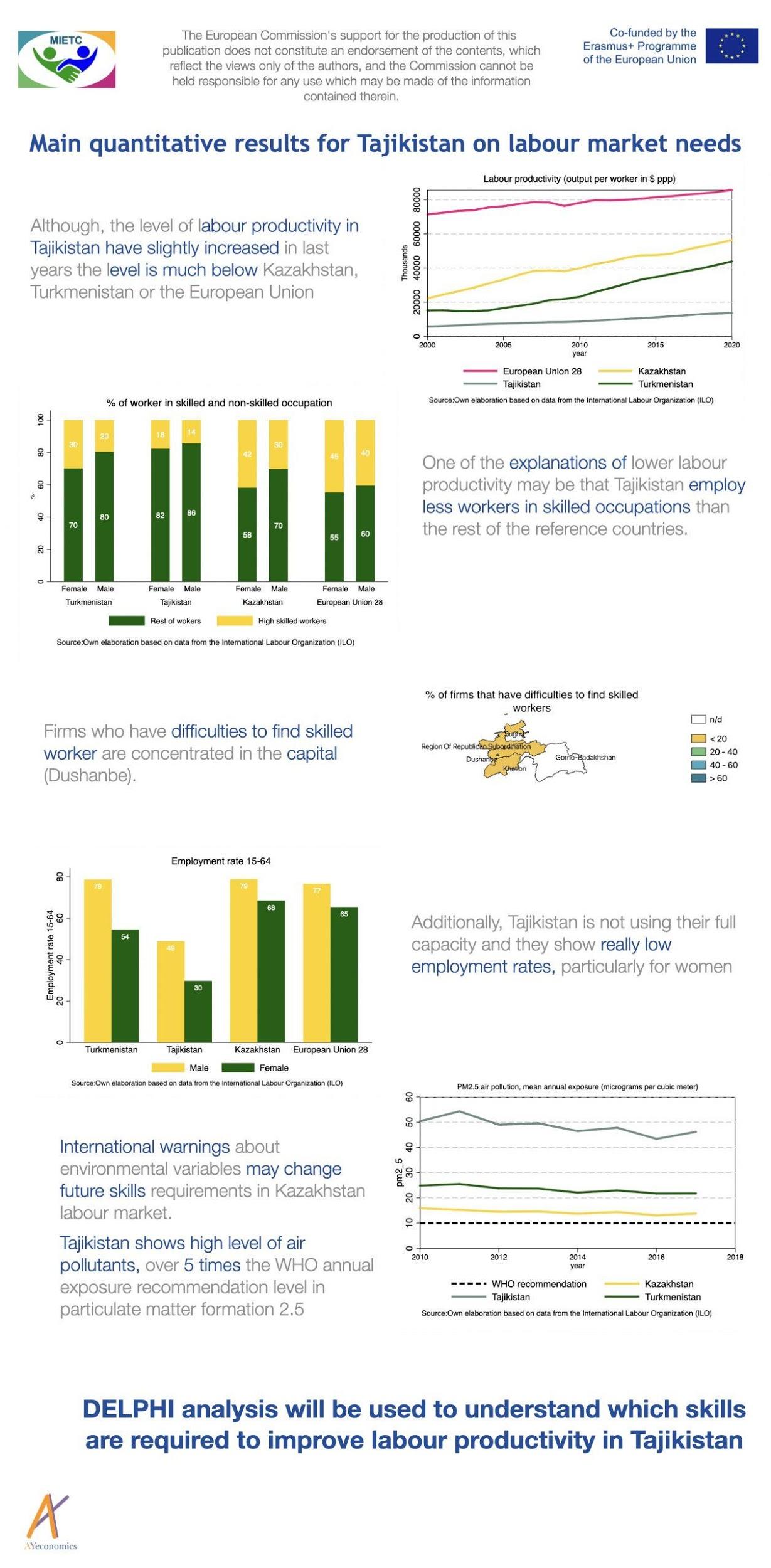 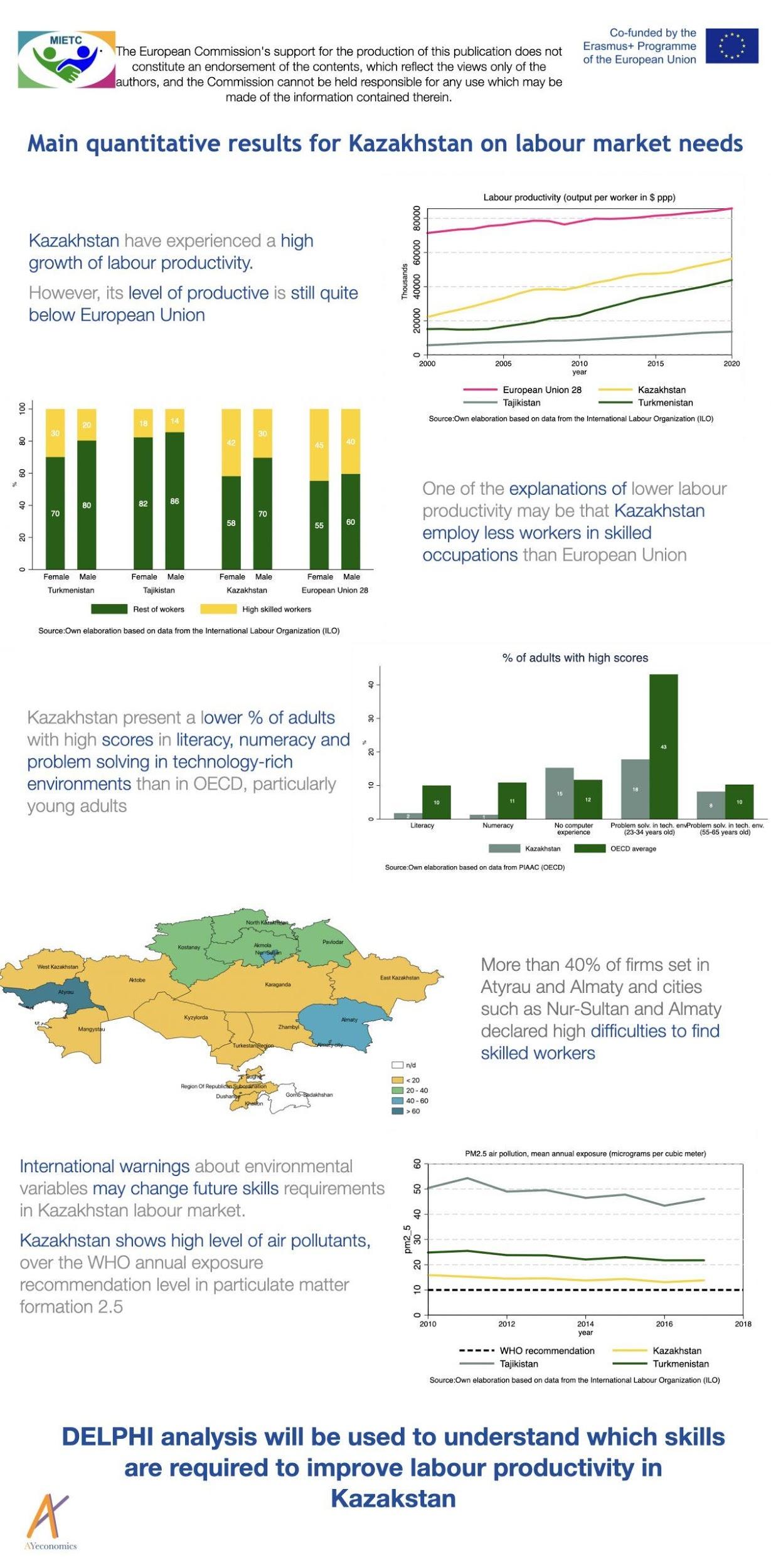 Competence analysis According to the analysis carried out with the partner universities in Central Asia, the following conclusions could be drawn:The average age of students is less than 25 years old, that is, immediately after the completion of the bachelor's program. Consequently, most of the students have no work experience. 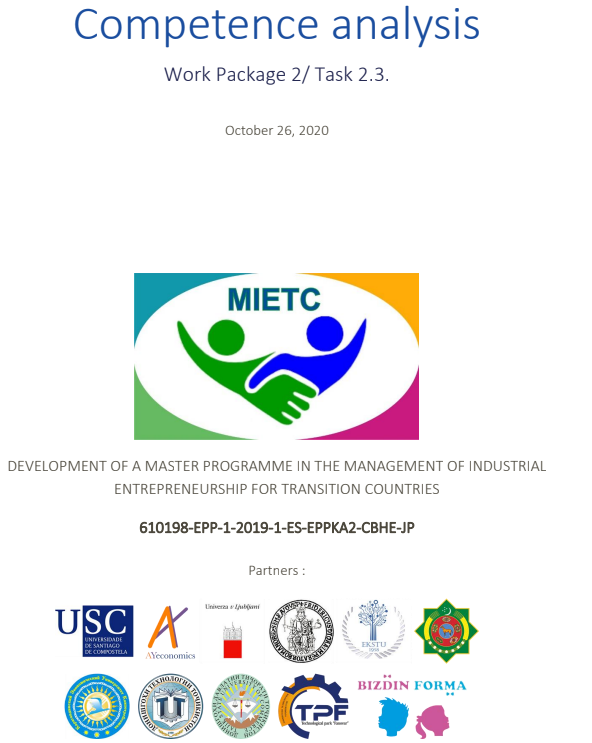 Picture 2.4 – Title Page of Competence Analysis The number of students in groups varies and reaches from 20 to 60 students per group. The ratio of students by gender in similar industrial programs is almost the same in Kazakhstan and Turkmenistan, while in Tajikistan male students outnumber female students and make up 70%. Students of the Master's program participate in the full-time program. According to the share of foreign students, they are present only at the university of Kazakhstan (EKTSU), accounting for only 2%.Below is a table showing the number of students accepted, graduated in 2018-2020 years, as well as the mode of study and its conditions and a gender split.Table 2.3 – Students competence analysis summaryTeachers Competence analysisEKSTUAccording to the data provided by the EKSTU, the majority of teachers in this university specialise in Management and Data. There are also several professors teaching Business and Engineering.The total number of professors is 15.ASTIn AST, all professors with background in technical specialisation and none in business. There are 2 professors specialising in Engineering, 2 in ICT in economy and 1 in Social Economy.The total number of professors is 5.TSIEMAt this university, most of the professors specialise in various areas of Business Management and Economics. There are 4 professors teaching the Information system.The total number of professors is 22.TSIFAt TSIF University almost all professors have Finance as a field of expertise. This university has 2 professors specialising in Management, 1 in financial mathematics and 22 financiers.The total number of professors is 25.KEUKAt this university the main fields of expertise of professors are Economics, Public Administration and Management.The total number of professors is 21.TUTIn this university, the majority of professors have a background in Statistics, IT, International Economics, Financial Market and other fields.The total number of professors is 19.TSUCThe professors of this university specialise in Banking and Management, Marketing and Entrepreneurship, Business planning and other related subjects.The total number of professors is 21.Table 2.4 –Level of English of the professorsFigure 2.1 – Percentage of professors by English level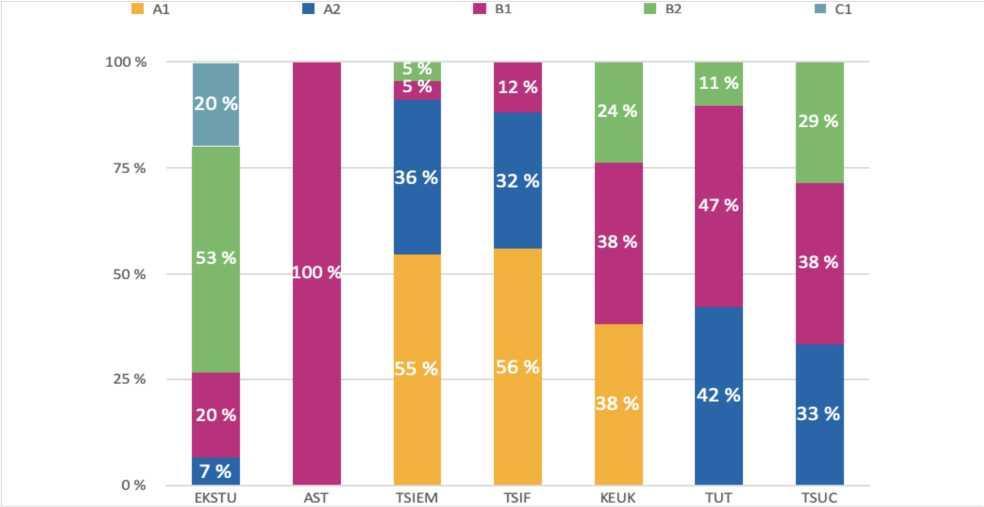 From the chart we can see that at EKSTU all of the professors have levels B1 and higher. At AST all of the professors are B1 in English.At TSIEM and TSIF Universities most of the professors have A1-A2 levels.KEUK has professors with A1, B1 and B2 levels.At TUT and TSUC Universities all of the professors have levels B1 and higher.Overall, in the reported period, such aspects as lacking skills in the market, macroeconomic and labour market indicators, regional analysis of the labour market trends and forecasts of future skills demand are thoroughly analysed.2.5. Accounting and monitoring mechanisms 	For the reported period, budget expenditure reports were prepared and main achieved indicators were highlighted. All reports and activities were carried out in conformity with all levels of regulation Table 2.5 – Total Grant Awarded and Break Up of Expenses for The Reported Period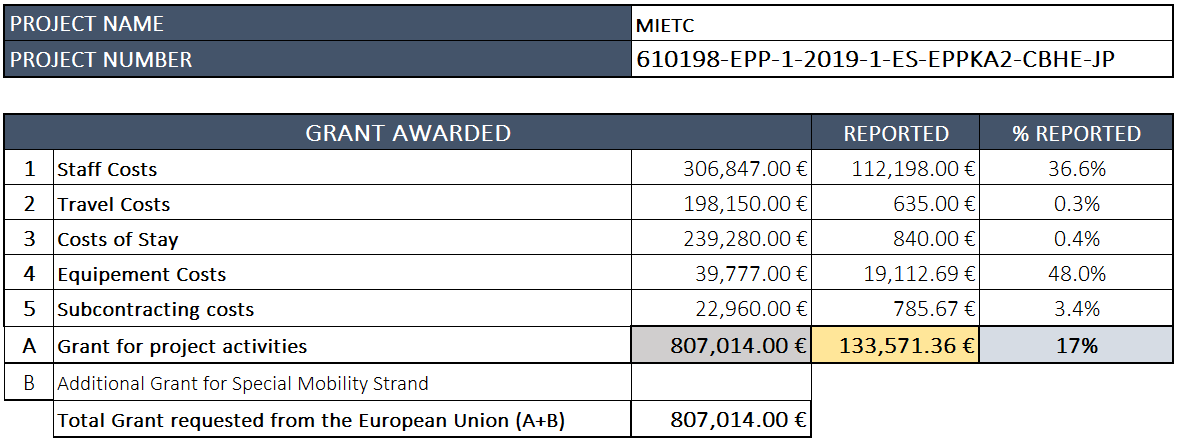 Out of the total grant awarded 133,571,36 Euro was spent for the reported period, which is equal to 16.55 percent of the grant.2.6. Project's implementation plan 	In accordance with the plan the roles and general and specific responsibilities of Management Board (MB), Dissemination Board (DB), Academic Board (AB), Entrepreneurship Centre Manager Entrepreneurship Centre Manager (ECM), and Task Core Groups (TCGs) were defined and tasks assigned to each respective board and project partner represented in the board (Picture 2.5).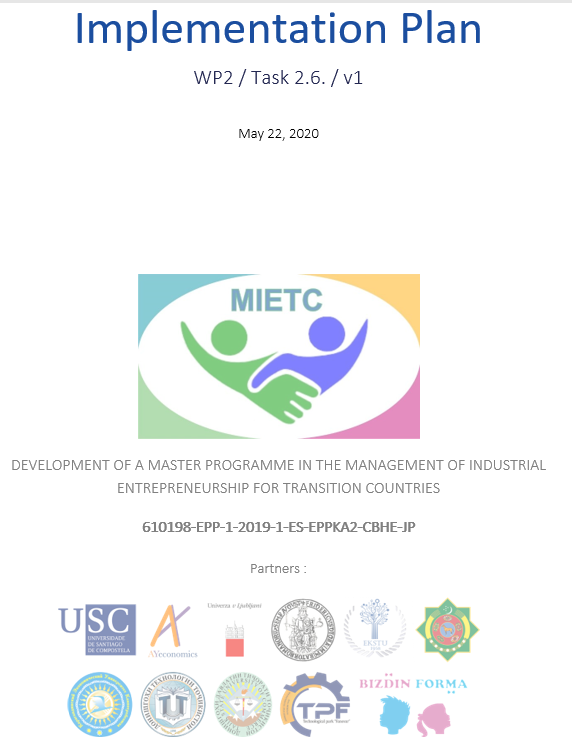 Picture 2.5 – Title Page of Implementation PlanThe project workload was organized in five following work packages (WP) which ensures effective management and timely implementation of the projects.WP1: Management. The management structure will efficiently address the specific objectives via a clear distribution of tasks and authorities and achieve an effective administrative management. All partners will be engaged in the management activities. WP2: Preparation. The primary objectives of this work package is detailed market needs analysis through the use of Delphi analysis which will include primary research (focus groups, surveys and etc), competitive analysis and secondary research (statistics, articles, newspaper etc). The competence analysis will help to adapt training and learning material to the competence level of teachers. WP3: Development. The objective of this Work Package is to engage the participating HEIs, Research Institutes, Technoparks, Entrepreneurs and Policy makers into the co-design of the project´s curriculum and study materials ensuring its relevance to the market. WP4: Quality Assurance. The Quality assurance procedure will ensure that all the project’s activities, outputs and deliverables comply with the overall objectives of the project and the specific objectives of each Work Package (WP). All project activities will be subject to a Quality Assurance procedure in order to ensure conformity with the objectives and results as they are foreseen in the project contract. Partners will support the work of the WP with regular information provision and taking corrective actions, if neededWP5: Dissemination. The work package on dissemination and exploitation aims at establishing the Project´s brand, to raise awareness among industrial companies, students, policy makers and other HEIs. To this end, the WP is key to the project’s success. WP will ensure optimised project results, large-scale impact and sustainability during and after project lifecycle and will go beyond partner organisations and countries to a wider range of public all over Europe CA countries.Strength The Implement Plan is well and thoroughly developed and enable best and effective implementation of the project.       2.7. Defining MB, DB, AB, ECM 	Within the project MB, DB, AB, ECM were defined and with following representatives from each partner of the project StrengthAppointment of responsible people at MB, DB, AB, ECM from each partner institution will enhance the efficiency and effective implementation and management of the project. RecommendationRepresentatives at AB from FANOVAR (P13, Tajikistan) and ECBP (P14, Kazakhstan) are missing. Therefore, it is recommended to add information. 3. Curriculum design and Project Sustainability 3.1.4. Developing of English language training programmeEnglish language training programme was developed and being implemented by EKSTU aimed at improving the English language proficiency of academic staff B2 level to empower teaching staff of Central Asian partner universities to use English as the language of instruction. To train English courses a specific plan will be worked out by EKSTU.  EKSTU is responsible for providing an English course for all partners, ensuring that until the start of training, all partners will have a minimum B2 level of English (Picture 3.1). 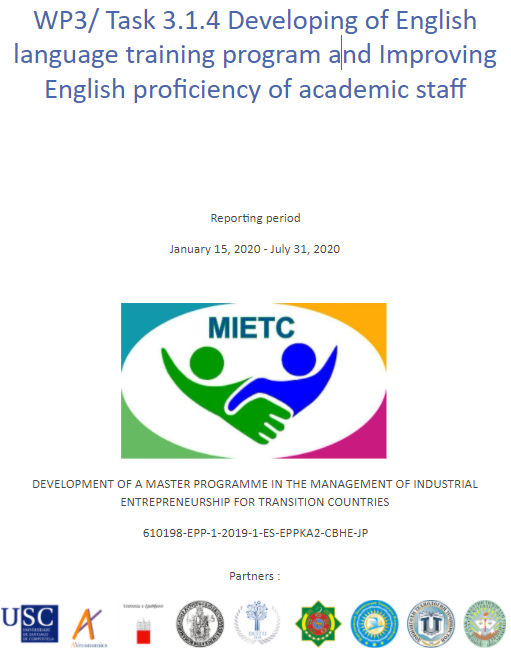 Picture 3.1 – Title Page of English Language Training Programme  The University has developed the English language training strategy outlining timeframe and activities. 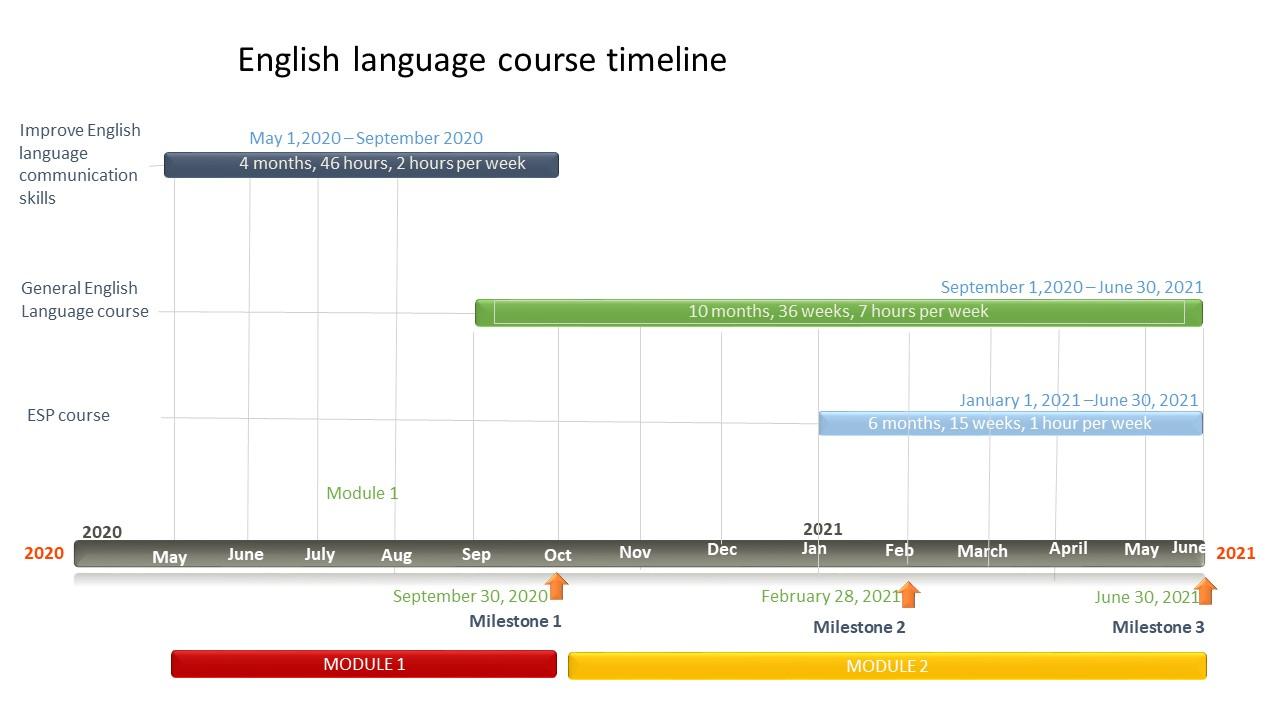 It is expected that 129 teachers from CA partner universities will master English at a level of at least B2 to teach their subject in English, confirmed by certificates from Edusoft ETSl, Coursera, EKSTU and optionally TOEFL ITP. The teacher will be able to:Read and understand authentic academic texts on management, marketing, finance and data analysis.Use academic vocabulary in the area of ​​professional knowledge.Create text for academic lecture presentationsCommunicate in English for successful professional interactionWrite emails, speak at meetings, give presentations and communicate in the field of professional communication. The English training programme consists of three modules each focused on mastering specific skills of English language and they will be completed by the implementation stage of the project in CA universities in 2022. The first module is focused on improving English communication skills. The course helps to improve professional communication in English for successful interactions. It focuses on a particular area of communication in English.  By the end of the course trainees will be able to write emails, speak at meetings and interviews, give presentations, and network online. Trainees will earn certificates.The second module will focus on General English language training through an interactive multimedia online course with English Discoveries. This will have a total duration of 36 weeks spanning over 10 months. Trainees will take a placement test and the number of hours devoted per week will depend on their English level. Progress will be measured and evaluated through a series of indicators (tests, e-surveys, completion of activities, etc.). EKSTU will develop a study plan and will tutor and orient the students. Moreover, the second module will focus on improving teachers’ academic English EKSTU develops an ESP course to empower teachers of Management, Marketing, Finance and Data Analysis to use English as a medium of Instruction. This will be implemented using the Authoring tool in English Discoveries and will have a total duration of 10 weeks. The training activities of the course have been developed with the objective of adapting the learning process to the different abilities, needs and interests of the trainees.  Strength EKSTU outlines the challenges which needs to be addressed and resolved as soon as possibleWeaknesses Teachers are not participating in English courses which might affect the teaching quality of master programme  Recommendations Provide in-person interactive English languages courses with local native speakers3.4.1. Sustainability strategy: Methodology	The Tajik State University of Commerce (P11, Tajikistan) has developed the MEITC project’s Sustainability Strategy (SS) which will provide guidance and roadmap for methodology, implementation and long-term project sustainability leveraging the potential, resources, experience of project partners and external stakeholders. The Sustainability Strategy will be carried out along with other activities stated and planned within the WP 3 (Picture 3.2). 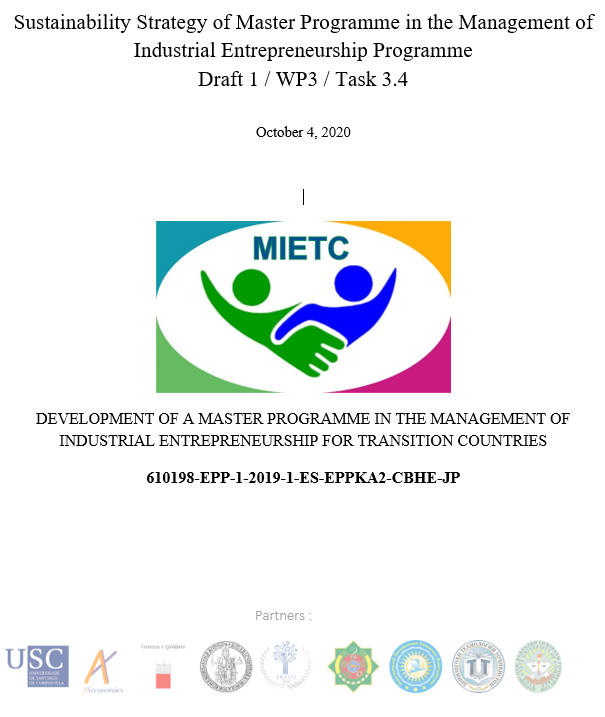 Picture 3.2 – Title Page of the Sustainability Strategy The main objective of the Sustainability Strategy encompasses a variety of activities which will ensure a long-term success of the implemented Master Program within the MEITC project. Action plan within the Sustainability strategy is being developed based on the following methodology: Sustainability Assurance Activity MatrixStrengthThe SS specifies the steps which will be taken to ensure sustainability of the project, as well as the Sustainability Assurance Activity Matrix which should be followed to achieve sustainability. Weakness CA project partners are inactive in developing their own SS tailored for their own needs and unique socio-economic environment.  Recommendation Revision of outputs by the AB & the MB.4. Evaluation of QAP4.1. Quality Plan (QP) The Quality Plan was prepared within the WP 4 and encompasses Internal and External Quality Assurance processes, instruments and resources to ensure adherence to a set of quality standards that will be defined for task and output.Based on the QP the quality of project results and outputs will greatly depend on the efficiency of the management of all aspects of the project. For this purpose, the Consortium has already set up a bundle of plans and resources. Streamlined project management are:Internal Communication and Coordination PlanImplementation PlanFinancial Management GuideDissemination PlanSustainability Strategy.Within the QAP following the Quality Assurance Tools were elaborated:	Guidelines for online publication	Formats and templates for deliverables and reports produced in the project.	Accreditation and Certification questionnaire	Training evaluation forms	Event evaluation form. RecommendationIn order to monitor the conformity of the project results with standards and indicators of QAP, the Partners should conduct continuous monitoring. Based on monitoring outcomes, responsible partners prepare periodical reports identifying potential shortcomings and proposing ways to address them.MB should:be proactive in overseeing the quality of the project implementationeliminate project discrepancy help to balance conflicting priorities make amendments where necessaryprovide insight on long-term strategiesProject coordinator (USC) has to:assist in conducting a survey among partners in order to evaluate activities using approved event evaluation form5. Evaluation of Dissemination5.1. Developing Dissemination Strategy	 MEITC Dissemination Strategy provides guidance and direction for project partner’s communication with internal and external audiences. It covers WP5 activities and has a strong link to the project planned activities. The strategy emphasizes the importance of dissemination to promote the MEITS project activities and expand the project results and outcomes to a multitude of audiences. It describes the objectives, planned target groups and channels as well as indicators to measure the performance of the project’ planned activities. Monitoring throughout the project live will continuously improve the strategy. Dissemination strategy was developed by AST (P6, Turkmenistan) and it includes a very well thought out set of steps and strategies to enhance visibility of activities and sustainability throughout the implementation stage. The document defines and outlines the following in accordance with project template and timeframe, and in compliance with EU visibility requirements: target audiences, dissemination methods and mediatiming of the dissemination activitiesguidance on positioning the projectdissemination tools milestones and measurable indicatorsdissemination timeline and work planDescription of the role of each partnermonitoring mechanismsUse of project templates and Weaknesses DS documents contains some technical errorRecommendation DS documents needs to be proofread and outputs revised by the DB and MB5.4. Website and visual identity	The project has a website http://www.mietc.unina.it/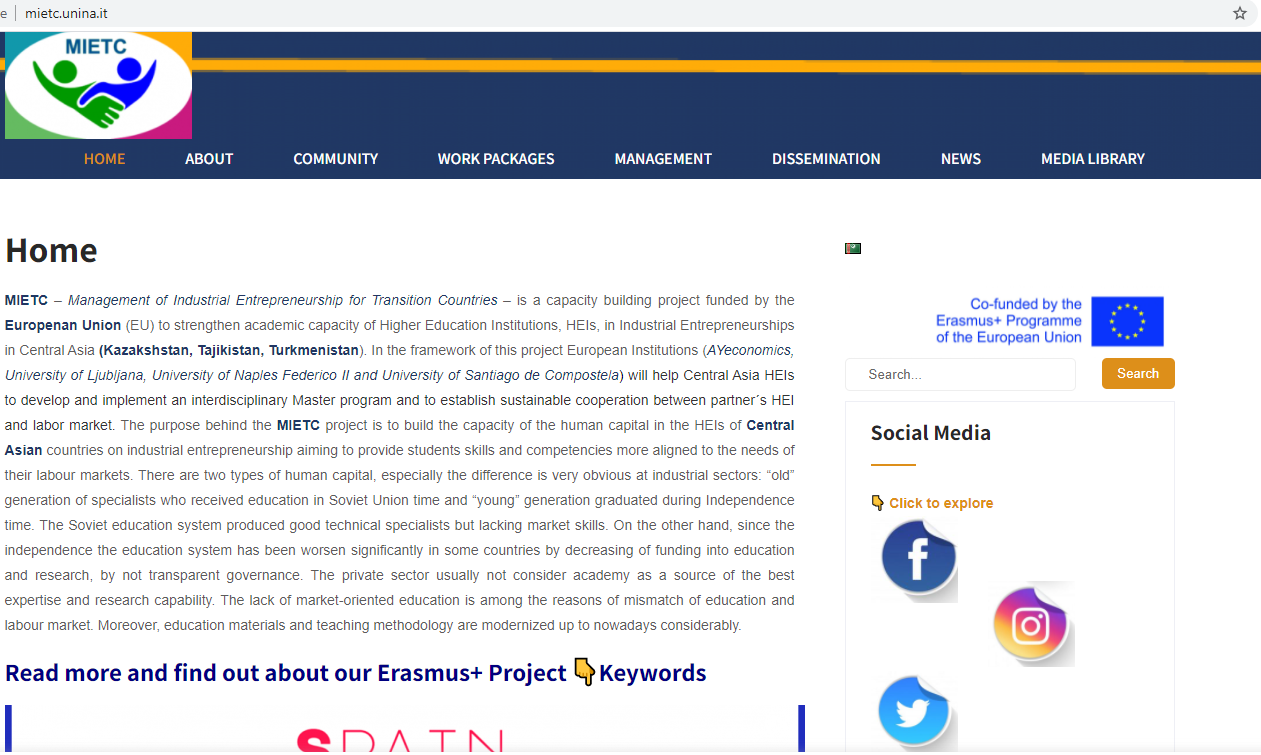 There have been held 9 events in the framework of the project and they are all post in the Dissemination section of the project website (see http://www.mietc.unina.it/index.php/events/).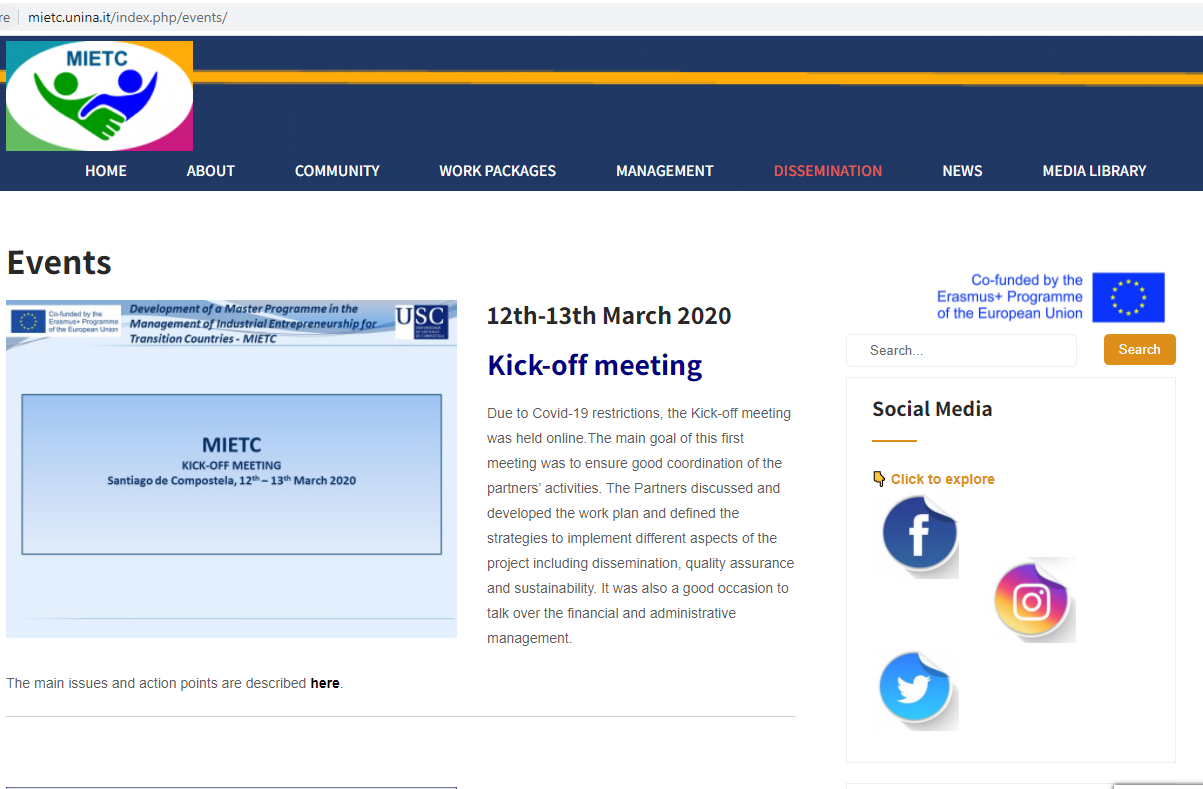  Moreover, all promotion and dissemination activities carried out by project partners are regularly posted on the website (see http://www.mietc.unina.it/index.php/products/) 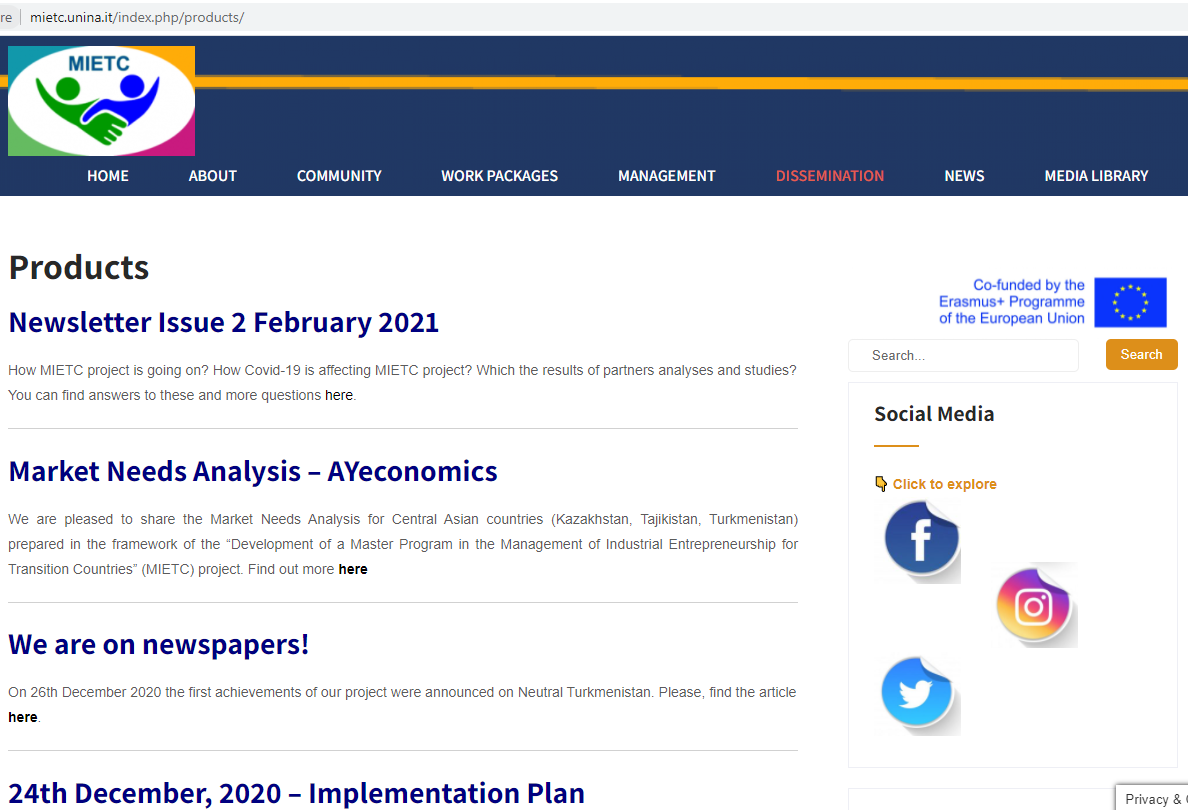 The project logo was jointly created by partners and it provided visibility, symbolism, association and unity spirit, clear ambition and pride for partners involved in the project. 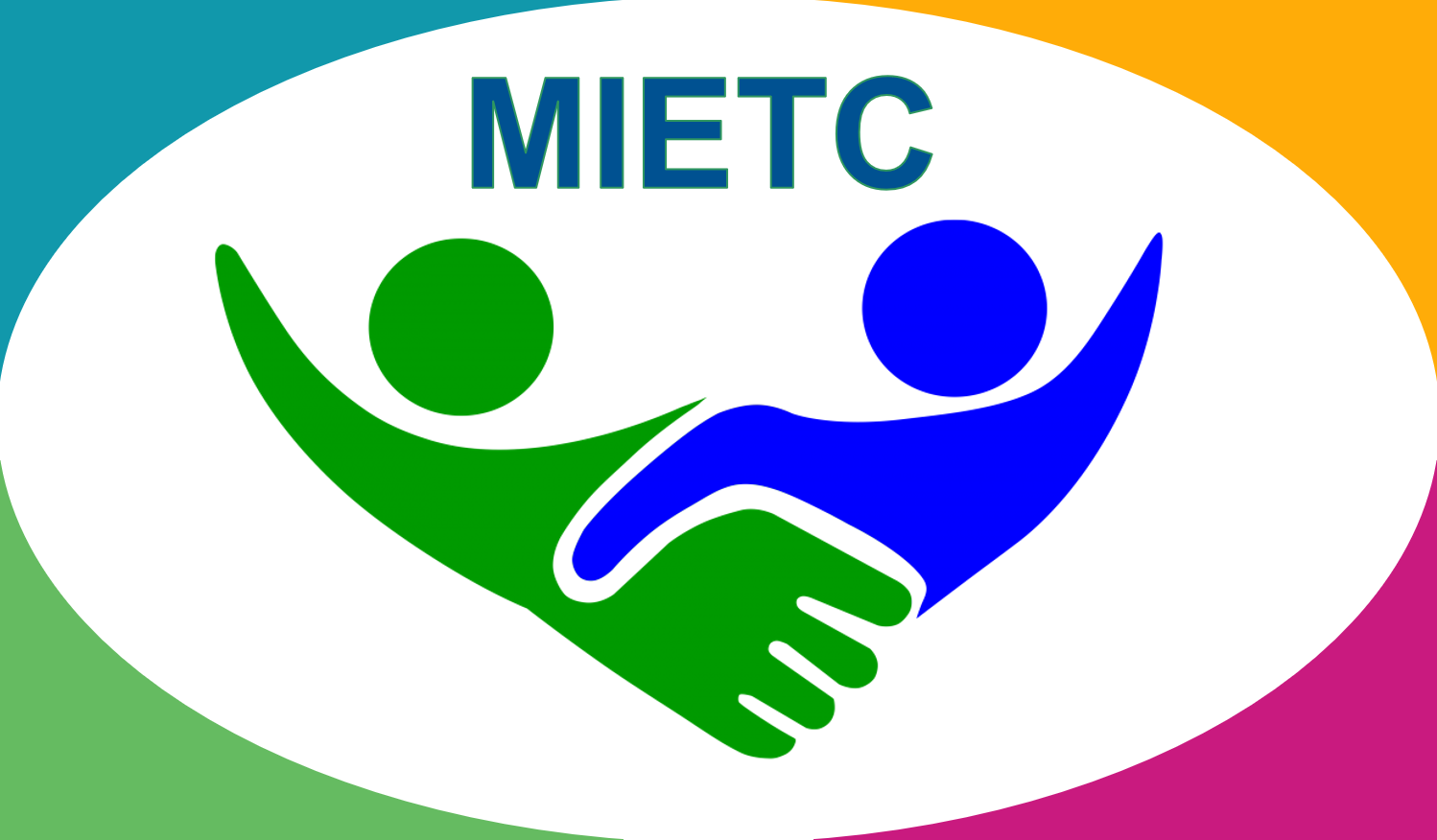 The main content of the website is available only in English.RecommendationAccording to the plan information must be available in languages of CA partner languages including in Russian. It is recommended to publish information at least in Russian for now. 5.5. Social media and communication	In the framework of the Dissemination Strategy, the official accounts were set up on popular social media. These accounts will be used to disseminate as well as to promote the project.     The project is present on social media such as Facebook (https://www.facebook.com/mietcerasmusplus)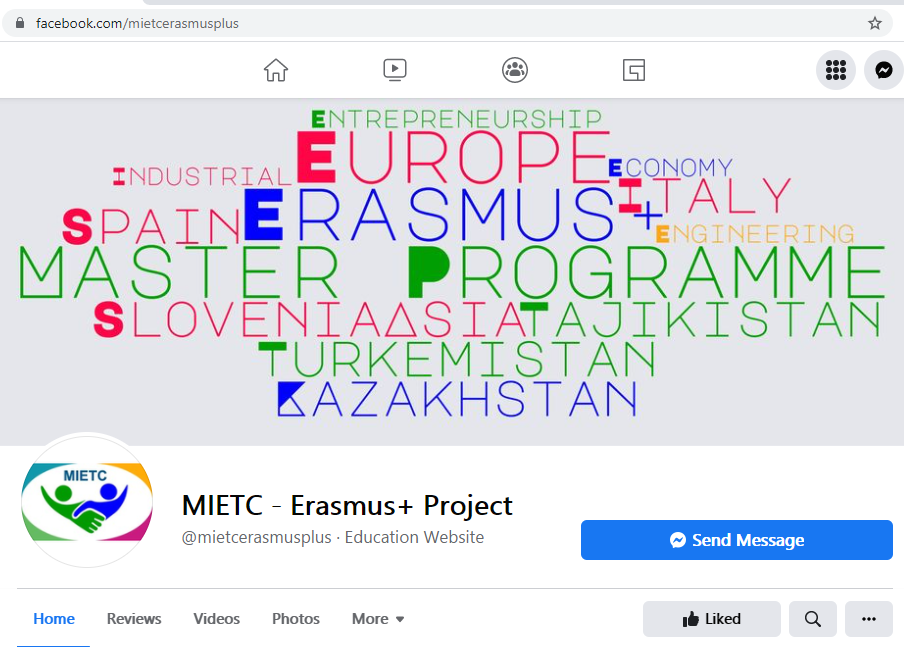 Tweeter (https://twitter.com/ErasmusMietc)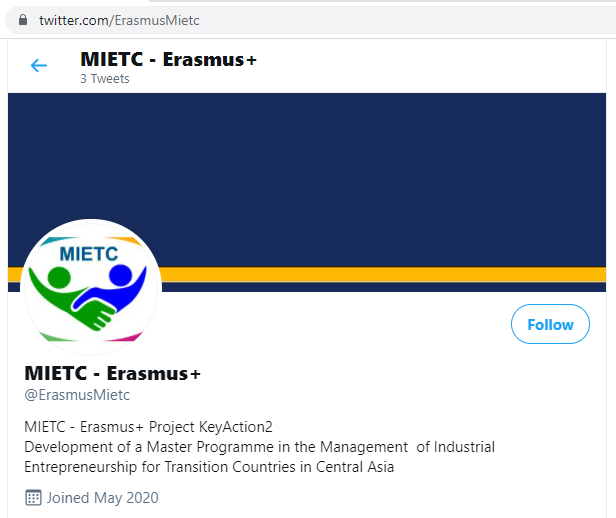 And Instagram (https://www.instagram.com/mietc_erasmusplus/?hl=it)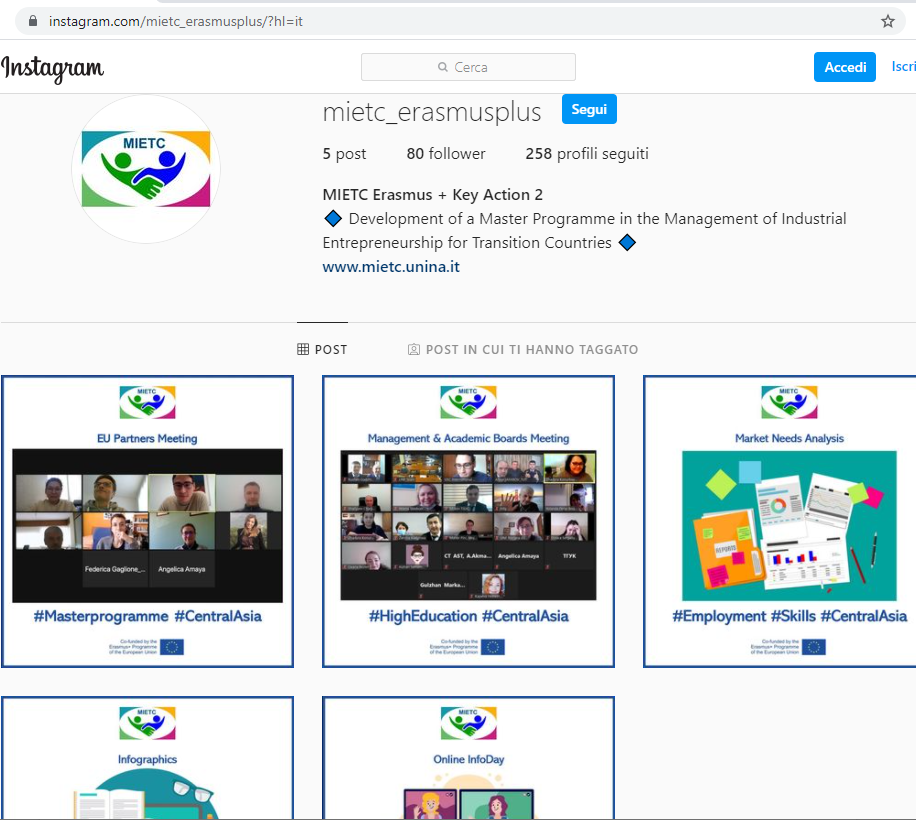 ANNEXESAnnex 1. Quality Assurance ToolsGuidelines for online publicationAll the publications must be respectful of copyright and data privacy regulations of the EU and of all the countries involved in the project.All the content published in the frame of the project must be original. Where external sources or materials are used, these must be adequately referenced. The information taken from exiting sources or gathered through surveys/questionnaires/interviews must be clearly marked, correctly attributed and, if relevant, the source material must be referenced.When using existing data or information, permission must be obtained from the original publisher, unless it is made available under a specific license, in which case the terms said license must be strictly respected. It is essential that all data used is accurate and representative. Explicit permission must be obtained for the publication of photos where people are identifiable. This is of particular importance when the people featured in a photo are external to the project.Formats and templates for deliverables and reports produced in the project.A set of templates have been produced for deliverables, reports, presentations and other documents produced in the frame of the project. These templates are available in the project’s online repository. The use of these templates is mandatory.Accreditation and CertificationInformation about the accreditation and certification process in each country will be collected through and structured questionnaire that will allow the consortium to have comparable information in order to develop a roadmap to achieve a timely accreditation of the new Master program. This questionnaire is available on the online project repository. Annex 2. Training evaluation formsAll the training events will be accompanied by evaluation exercises involving all learners and trainers evaluating the knowledge of the trainers, contents, materials, etc.The following form will be used (it can be adapted to the specificity of each training):Please, rate your satisfaction with the training:How strongly do you agree with the following statements:What aspects of the training could be improved? What did you like most about this training? Annex 3. Event evaluation formAll project’s implementation, dissemination and exploitation events will be followed by evaluation exercises addressing the satisfaction of the attendees.The following form will be used (it can be adapted to the specificity of each event):Please, rate your satisfaction with the event:How strongly do you agree with the following statements:Rate the following:What aspects of the event could be improved? Annex 4 P1. University of Santiago de Compostela (USC)Attend project management meetingsOrganize the 1st Management meeting (Kick-off meeting)Overall financial management and administrationEdit and forwarding reports to the EACEACompile consolidated progress reportsEnsure adequate communication with the PartnershipAnalyse of international master programsSet up accounting and monitoring mechanismsDevelop the project Implementation PlanActive participation in the MB, AB, DB, TCGsDevelop the curriculum for the Master ProgramContent developmentProvide training on Master subjectsProvide training on the Establishment of Entrepreneurs CentresCoordination of the Master roll-out and implementationMaster's content updateImplement the Sustainability StrategyDevelop the Quality Assurance PlanFeed periodical quality reviewsPromote the Master ProgrammeProvide information for the website and social mediaPublish two articles in national pressP2. Ayeconomics Research Centre S.L. (AYeconomics)Attend project management meetingsPrepare budget expenditure reportsPrepare individual progress reportsEnsure adequate communication with the PartnershipDevelop guidelines for target group surveyAnalysis of needs and competences Active participation in the MB, AB, DB, ECM, TCGsDevelop the curriculum for the Master ProgramContent developmentProvide training on Master subjectsMaster's content updateImplement the Sustainability StrategyFeed periodical quality reviewsPromote the Master ProgrammeProvide information for the website and social mediaPublish two articles in national pressP3. University of Ljubljana (UL)Attend project management meetingsOrganize the 3rd Management meetingPrepare budget expenditure reportsPrepare individual progress reportsEnsure adequate communication with the PartnershipAnalysis of international master programsActive participation in the MB, AB, DB, TCGsDevelop the curriculum for the Master ProgramContent developmentProvide training on Master subjectsMaster's content updateImplement the Sustainability StrategyFeed periodical quality reviewsPromote the Master ProgrammeProvide information for the website and social mediaPublish two articles in national pressP4. University of Naples Federico IIAttend project management meetingsOrganize the 2nd Management meetingPrepare budget expenditure reportsPrepare individual progress reportsEnsure adequate communication with the PartnershipAnalysis of international master programsActive participation in the MB, AB, DB, TCGsDevelop the curriculum for the Master ProgramContent developmentProvide training on Master subjectsMaster's content updateImplement the Sustainability StrategyFeed periodical quality reviewsCreate and maintain project websiteSet up and update social networksPromote the Master ProgrammeProvide information for the website and social mediaPublish two articles in national pressP5. East-Kazakhstan State Technical University (EKTSU)Attend project management meetingsPrepare budget expenditure reportsPrepare individual progress reportsEnsure adequate communication with the PartnershipImplement Workshops/Survey with stakeholdersActive participation in the MB, AB, DB, ECM, TCGsParticipate in the needs and competences analysis surveysDevelop the curriculum for the Master ProgramContent developmentParticipate in English training programDevelop English language training programParticipate on Master subject trainingsCertification and accreditation of the Master programParticipate in the training for the Establishment of Entrepreneurs CentresDevelop the Handbook on the Establishment of Entrepreneurs CentresEstablishment of Entrepreneurs CentresDevelop training programs and seminars for entrepreneursStudent enrolmentMaster roll-out and implementationFeedback analysis on the pilot Master programPrepare follow-up reportMaster's content updateImplement the Sustainability StrategySet quality frameworks for each work packageFeed periodical quality reviewsDevelop professional networkPromote the Master ProgrammeProvide information for the website and social mediaPublish two articles in national pressOrganize info and open daysP6. Academy of Sciences of Turkmenistan (AST)Attend project management meetingsPrepare budget expenditure reportsPrepare individual progress reportsEnsure adequate communication with the PartnershipImplement Workshops/Survey with stakeholdersActive participation in the MB, AB, DB, ECM, TCGsParticipate in the needs and competences analysis surveysSupport the development of the curriculum for the Master ProgramHost workshops for the presentation of the curriculum to StakeholdersProvide recommendations and feedback for the content developmentParticipate in English training programSupport the certification and accreditation of the Master programSupport the development of the Establishment of Entrepreneurs CentresDevelopment of marketing instruments for the student enrolmentMaster roll-out and implementationFeedback analysis on the pilot Master programProvide support and participate in the Master's content updateImplement the Sustainability StrategyFeed periodical quality reviewsDevelop Dissemination StrategyDevelop professional networkPromote the Master ProgrammeProvide information for the website and social mediaPublish two articles in national pressOrganize info and open daysP7. Turkmen State Institute of Economics and Management (TSIEM)Attend project management meetingsPrepare budget expenditure reportsPrepare individual progress reportsEnsure adequate communication with the PartnershipImplement Workshops/Survey with stakeholdersActive participation in the MB, AB, DB, ECM, TCGsParticipate in the needs and competences analysis surveysDevelop the curriculum for the Master ProgramContent developmentParticipate in English training programParticipate on Master subject trainingsCertification and accreditation of the Master programParticipate in the training for the Establishment of Entrepreneurs CentresDevelop the Handbook on the Establishment of Entrepreneurs CentresEstablishment of Entrepreneurs CentresDevelop training programs and seminars for entrepreneursStudent enrolmentMaster roll-out and implementationFeedback analysis on the pilot Master programPrepare follow-up reportMaster's content updateImplement the Sustainability StrategyFeed periodical quality reviewsDevelop professional networkPromote the Master ProgrammeProvide information for the website and social mediaPublish two articles in national pressOrganize info and open daysP8. Turkmen State Institute of Finance (TSIF)Attend project management meetingsPrepare budget expenditure reportsPrepare individual progress reportsEnsure adequate communication with the PartnershipImplement Workshops/Survey with stakeholdersActive participation in the MB, AB, DB, ECM, TCGsParticipate in the needs and competences analysis surveysDevelop the curriculum for the Master ProgramContent developmentParticipate in English training programParticipate on Master subject trainingsCertification and accreditation of the Master programParticipate in the training for the Establishment of Entrepreneurs CentresDevelop the Handbook on the Establishment of Entrepreneurs CentresEstablishment of Entrepreneurs CentresDevelop training programs and seminars for entrepreneursStudent enrolmentMaster roll-out and implementationFeedback analysis on the pilot Master programPrepare follow-up reportMaster's content updateImplement the Sustainability StrategyFeed periodical quality reviewsDevelop professional networkPromote the Master ProgrammeProvide information for the website and social mediaPublish two articles in national pressOrganize info and open daysP9. Karaganda Economic University Kazpotrebsoyuz (KEUK)Attend project management meetingsPrepare budget expenditure reportsPrepare individual progress reportsEnsure adequate communication with the PartnershipImplement Workshops/Survey with stakeholdersActive participation in the MB, AB, DB, ECM, TCGsParticipate in the needs and competences analysis surveysDevelop the curriculum for the Master ProgramHost workshops for the presentation of the curriculum to StakeholdersContent developmentDeveloping of English language training programParticipate on Master subject trainingsCertification and accreditation of the Master programProvide training on the Establishment of Entrepreneurs CentresParticipate in the training for the Establishment of Entrepreneurs CentresElaborate Strategy for the establishment of Entrepreneurship CentresCoordination and monitoring of the Entrepreneurship CentresDevelop the Handbook on the Establishment of Entrepreneurs CentresEstablishment of Entrepreneurs CentresDevelop training programs and seminars for entrepreneursStudent enrolmentMaster roll-out and implementationFeedback analysis on the pilot Master programPrepare follow-up reportMaster's content updateImplement the Sustainability StrategyFeed periodical quality reviewsDevelop professional networkPromote the Master ProgrammeProvide information for the website and social mediaPublish two articles in national pressOrganize info and open daysP10. Technological University of Tajikistan (TUT)Attend project management meetingsPrepare budget expenditure reportsPrepare individual progress reportsEnsure adequate communication with the PartnershipImplement Workshops/Survey with stakeholdersActive participation in the MB, AB, DB, ECM, TCGsParticipate in the needs and competences analysis surveysDevelop the curriculum for the Master ProgramContent developmentParticipate in English training programParticipate on Master subject trainingsCertification and accreditation of the Master programParticipate in the training for the Establishment of Entrepreneurs CentresDevelop the Handbook on the Establishment of Entrepreneurs CentresEstablishment of Entrepreneurs CentresDevelop training programs and seminars for entrepreneursStudent enrolmentMaster roll-out and implementationFeedback analysis on the pilot Master programPrepare follow-up reportMaster's content updateImplement the Sustainability StrategyFeed periodical quality reviewsDevelop professional networkPromote the Master ProgrammeProvide information for the website and social mediaPublish two articles in national pressOrganize info and open daysP11. Tajik State University of Commerce (TSUC)Attend project management meetingsPrepare budget expenditure reportsPrepare individual progress reportsEnsure adequate communication with the PartnershipImplement Workshops/Survey with stakeholdersActive participation in the MB, AB, DB, ECM, TCGsParticipate in the needs and competences analysis surveysDevelop the curriculum for the Master ProgramHost workshops for the presentation of the curriculum to StakeholdersContent developmentParticipate in English training programParticipate on Master subject trainingsCertification and accreditation of the Master programParticipate in the training for the Establishment of Entrepreneurs CentresDevelop the Handbook on the Establishment of Entrepreneurs CentresEstablishment of Entrepreneurs CentresDevelop training programs and seminars for entrepreneursStudent enrolmentMaster roll-out and implementationFeedback analysis on the pilot Master programPrepare follow-up reportMaster's content updateSustainability Strategy: Develop the methodology and recommendations reportDevelop Implementation Plan for the Sustainability StrategyDevelop the Sustainability Report and recommendationsImplement the Sustainability StrategyCompilation of periodical quality reviewsPrepare periodical quality reportsFeed periodical quality reviewsDevelop professional networkPromote the Master ProgrammeProvide information for the website and social mediaPublish two articles in national pressOrganize info and open daysP12. Center of Technology of AST (CTAST)Attend project management meetingsPrepare budget expenditure reportsPrepare individual progress reportsEnsure adequate communication with the PartnershipActive participation in the MB, AB, DB, ECM, TCGsParticipate in the needs and competences analysis surveysParticipate in the training for the Establishment of Entrepreneurs CentresDevelop the Handbook on the Establishment of Entrepreneurs CentresDevelop training programs and seminars for entrepreneursImplement the Sustainability StrategyFeed periodical quality reviewsDevelop professional networkPromote the Master ProgrammeProvide information for the website and social mediaPublish two articles in national pressOrganize info and open daysP13. Technopark "Fanovar" (FANOVAR)Attend project management meetingsPrepare budget expenditure reportsPrepare individual progress reportsEnsure adequate communication with the PartnershipActive participation in the MB, AB, DB, ECM, TCGsParticipate in the needs and competences analysis surveysParticipate in the training for the Establishment of Entrepreneurs CentresDevelop the Handbook on the Establishment of Entrepreneurs CentresDevelop training programs and seminars for entrepreneursImplement the Sustainability StrategyFeed periodical quality reviewsDevelop professional networkPromote the Master ProgrammeProvide information for the website and social mediaPublish two articles in national pressOrganize info and open daysP14. Eduacational Centre Business-Pro (ECBP)Attend project management meetingsPrepare budget expenditure reportsPrepare individual progress reportsEnsure adequate communication with the PartnershipActive participation in the MB, AB, DB, ECM, TCGsParticipate in the needs and competences analysis surveysParticipate in the training for the Establishment of Entrepreneurs CentresDevelop the Handbook on the Establishment of Entrepreneurs CentresDevelop training programs and seminars for entrepreneursImplement the Sustainability StrategyFeed periodical quality reviewsDevelop professional networkPromote the Master ProgrammeProvide information for the website and social mediaPublish two articles in national pressOrganize info and open daysP#PARTNER INTUITIONS NUMBER OF PARTICIPANTSP1USC2P2Ayeconomics,6P3UL2P4UNNA6P5EKTSU  4P6AST2P8TSIF1P9KEUK6P10TUT7P11TSUC5P14ECBP1P#AcronymNameP1USCAngel Duarte CamposP2AyeconomicsAizhan SamambayevaP2AyeconomicsIria Dios MurciaP2AyeconomicsYolanda Pena BoqueteP2AyeconomicsAlijan ArtykovP2AyeconomicsDaryna MazurP3ULTomaz CaterP4UNINAGerardo CarpentieriP4UNINAFloriana ZucaroP4UNINACarmen GuidaP6ASTProf. Dr. Charyyar AmansahedovP6ASTRustam GadzhiyevP6ASTRuben YegoshinP7TSIEMChary Shallyyev (by phone)4 students of 1,2, and 4-th gradeKerim Cherkezov, Aygul Atdyeva, Selbi Toyliyeva, Aman NepesovP8TSIFShohrat Byashimov (by phone)CountriesAccepted students at master level in previous yearStudents expected for the masterExpected students backgroundMode of studyGender splitKZ - EKSTU43220Engineering, EconomicsFull-time (with the opportunity to work)F-45,2%M-54,8%TKM - TSIEM6020Business,Economics,ManagementFull-time (mainly)F-48%M-52%TKM - TSIFDo not have master program20-40Currently no undergraduate degreeFull-time	(willdeal with nonworking students)F-57%M-43%TJ - TUT15710-25No info (mainly applied for Economics)Full-time	(notentitled to work)F-30%M-70%EKSTUASTTSIEMTSIFKEUKTUTTSUCA1001214800A21088087B13513898B28010526C13000000Total:1552225211921Management Board (MB)Management Board (MB)Management Board (MB)Management Board (MB)Management Board (MB)Management Board (MB)Management Board (MB)P#AcronymAcronymCountryNameEmailTelephoneP1USCUSCSpainAnne Forryaninternational.projects@usc.es(0034) 881812878P2AYeconomicsAYeconomicsSpainAizhan Samambayevaa.samambayeva@ayeconomics.com0034 981111076 / 0034 672240547P3ULULSloveniaMojca Maher Pircmojca.maher.pirc@ef.uni-lj.si38615892805P4UNINAUNINAItalyCarmela Gargiulo & Floriana Zucarolilli.gargiulo1@gmail.com; floriana.zucaro@unina.it0039 3334874379P5EKTSUEKTSUKazakhstanZhadyra Konurbayevakzhadyra@yandex.kz0077 771827250P6ASTASTTurkmenistanRustam Gadzhiyevrustamtme@gmail.com00993 65560720P7TSIEMTSIEMTurkmenistanCharymuhammet Shallyyevcharysha@mail.com 00993 65804536P8TSIFTSIFTurkmenistanShohrat Bashimovbyashimov.1985@mail.ru 00993 65017485P9KEUKKEUKKazakhstanOxana Bezlerbezleroxana@mail.ru007 7016773576P10TUTTUTTajikistanAhror Jafarov ahrorjafarov@gmail.com 00992 901223315P11TSUCTSUCTajikistanZarrina Kadyrovazarinkadirova@gmail.com 00992 372348434 / 00992 935074595P12CTASTCTASTTurkmenistanAhmed Akmammedovtechnopark.tkm@gmail.com00993 65560720P13FANOVARFANOVARTajikistanMuzafar Rahimovmrahimov24@gmail.com00992 907337888P14ECBPECBPKazakhstanZhanargul Kulmagambetovazhanargulkul@gmail.com007 7758502466Academic Board (AB)Academic Board (AB)Academic Board (AB)Academic Board (AB)Academic Board (AB)Academic Board (AB)Academic Board (AB)P#P#AcronymCountryNameEmailTelephoneP1P1USCSpainManuel Fernández Grelamf.grela@usc.es0034 881811534P2P2AYeconomicsSpainYolanda Pena Boquetey.penaboquete@ayeconomics.com(0034) 981111076 / (0034) 672240547P3P3ULSloveniaTomaz Catertomaz.cater@ef.uni-lj.siP4P4UNINAItalyGerardo Carpentierigerardo.carpentieri@unina.it0039 33452428562P5P5EKTSUKazakhstanElvira Madiyarovaemadiyarova@mail.ru007 7762800004P6P6ASTTurkmenistanCharyyar Amansahedovamansakhatov@yandex.ru 00993 12943091P7P7TSIEMTurkmenistanNurmammet Altyyevserdarow90@mail.ru 00993 65558179P8P8TSIFTurkmenistanNuryagdy Aynazarovnaynazarow@yandex.ru 00993 65623735P9P9KEUKKazakhstanAinura Omarovaainuraphd@mail.ru007 7781088696P10P10TUTTajikistanAbdurasul Sattorov s_rasul3131@mail.ru 00992 918133131P11P11TSUCTajikistanMubinzhon Abduvalievmubin104@gmail.com00992 372348434 / 00992 938360700P12P12CTASTTurkmenistanDurdy Atayevtechnopark.tkm@gmail.com00993 65570084P13P13FANOVARTajikistanP14P14ECBPKazakhstanDissemination Board (DB)Dissemination Board (DB)Dissemination Board (DB)Dissemination Board (DB)Dissemination Board (DB)Dissemination Board (DB)Dissemination Board (DB)P#P#AcronymCountryNameEmailTelephoneP1P1USCSpainLucía Barreiro Valladaresinternational.pr@usc.es0034 881811139P2P2AYeconomicsSpainIria Dios Murciairiadiosm@ayeconomics.com0034 672240547P3P3ULSloveniaKlavdija BesednjakP4P4UNINAItalyFederica Gaglione and Carmen Guidafederica.gaglione@unina.it; carmen.guida@unina.it0039 26228986P5P5EKTSUKazakhstanMadina Yussubaliyevayumadina@mail.ru007 7772645150P6P6ASTTurkmenistanRustam Gadzhiyevrustamtme@gmail.com99365560720P7P7TSIEMTurkmenistanCharymuhammet Shallyyevcharysha@mail.com 00993 65804536P8P8TSIFTurkmenistanShohrat Bashimovbyashimov.1985@mail.ru 00993 65017485P9P9KEUKKazakhstanOlessya Zhidkoblinovaolesya.zhidkoblinova@mail.ru007 7712636143P10P10TUTTajikistanTahmina Rabieva tahminatd@mail.ru00992 918657617P11P11TSUCTajikistanAbdullozoda Nurmuhammadiabdullozoda.n@gmail.com00992 372348434 / 00992 988288000P12P12CTASTTurkmenistanShirmuhammet Ovekov 00993 61870620P13P13FANOVARTajikistanYaminzoda Zarina zyaminova@inbox.ru00992 900281085P14P14ECBPKazakhstanZhanargul Kulmagambetovazhanargulkul@gmail.com007 7758502466Entrepreneurship Centre Manager (ECM)Entrepreneurship Centre Manager (ECM)Entrepreneurship Centre Manager (ECM)Entrepreneurship Centre Manager (ECM)Entrepreneurship Centre Manager (ECM)Entrepreneurship Centre Manager (ECM)Entrepreneurship Centre Manager (ECM)P#P#AcronymCountryNameEmailTelephoneP1P1USCSpainP2P2AYeconomicsSpainAizhan Samambayevaa.samambayeva@ayeconomics.com0034 981111076 / 0034 672240547P3P3ULSloveniaP4P4UNINAItalyP5P5EKTSUKazakhstanMarina Kozlovamara_koz@mail.ru0077 054194582P6P6ASTTurkmenistanAhmed Akmammedov00993 12943051P7P7TSIEMTurkmenistanBashim Ivanovbashim_im@mail.ru00993 65099566P8P8TSIFTurkmenistanKerim Muhammedovkerim1387@mail.ru 00993 65567387P9P9KEUKKazakhstanYelena Stavbuniksea826@yandex.kz007 7014027493P10P10TUTTajikistanNurali Avgonov avgonov.nurali@mail.ru00992 934401212P11P11TSUCTajikistanMuhammadali Eshovmr.eshov@gmail.com 00992 372348434 / 00992 900044477P12P12CTASTTurkmenistanAhal Gurbaniyazovtechnopark.tkm@gmail.com 00993 65809217P13P13FANOVARTajikistanMuzafar Rahimovmrahimov24@gmail.com00992 907337888P14P14ECBPKazakhstanZhanargul Kulmagambetovazhanargulkul@gmail.com007 7758502466Sustainable OutcomesStrategy to ensure their sustainabilityResources necessary to achieve thisWhere will these resources be obtained?Number of Applicants Promotion and dissemination of materials about the Master Programme Recruitment team (Department staff, volunteers, Alumni)  Promotion materials (leaflets, brochures, promotional gifts, etc)Staff cost  University fundCo-funding Number of students in Master programmeEmployment possibilities  Moderns teaching methodologyInternship opportunities Well -designed Master Programme Student mobility programmesVisiting lecturers Guest speakers/industrial expertsAccess to the prestigious libraries Professional staffStaff costUniversity fundCo-fundingEstablished Network   Attract sponsorship and create a network of MIETC “supporters”   Organisation costsStaff costUniversity fundCo-fundingExpanding events Expanding the Academy events to more cities and countries by expanding the consortium and cooperating with academic institutions and industry in the respective countries. Staff costs Organisation costs University fundCo-funding Co-organisation of activities and events  Co-organise the events with other major events, thus, achieving mutual benefits and networking. Staff costs Organisation costs University fundCo-funding Diversify training  Expanding the themes of the training programme and renewing them in a regular basis. Staff costs Organisation costsUniversity fundCo-fundingVery unsatisfiedUnsatisfiedNeutralSatisfiedVery SatisfiedOverall, how satisfied were you with this training?□□□□□Strongly disagreeDisagreeNeutralAgreeStrongly AgreeThe objectives of the training were clearly defined□□□□□The content of the training was relevant□□□□□The training was well organized and easy to follow□□□□□The trainers were knowledgeable about the training topics□□□□□The trainers were well prepared□□□□□The training objectives were met□□□□□The training materials were suitable□□□□□The venue/facilities were adequate□□□□□Very unsatisfiedUnsatisfiedNeutralSatisfiedVery SatisfiedOverall, how satisfied were you with this event?□□□□□Strongly disagreeDisagreeNeutralAgreeStrongly AgreeThe information about the event was clear and sufficient□□□□□The content of the event was informative□□□□□The event was well organized and easy to follow□□□□□The speakers were well prepared□□□□□The event was useful to my interests □□□□□PoorFairGoodVery GoodExcellentThe event organization□□□□□The location of the venue□□□□□The venue (facilities)□□□□□Sound and presentations visibility□□□□□